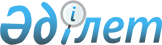 О внесении изменений в решение Жанибекского районного маслихата от 22 декабря 2011 года № 36-2 "О районном бюджете на 2012-2014 годы"
					
			Утративший силу
			
			
		
					Решение Жанибекского районного маслихата Западно-Казахстанской области от 12 декабря 2012 года № 8-1. Зарегистрировано Департаментом юстиции Западно-Казахстанской области 14 декабря 2012 года № 3119. Утратило силу решением Жанибекского районного маслихата Западно-Казахстанской области от 30 января 2013 года № 10-7      Сноска. Утратило силу решением Жанибекского районного маслихата Западно-Казахстанской области от 30.01.2013 № 10-7.      В соответствии с Бюджетным кодексом Республики Казахстан от 4 декабря 2008 года, Законом Республики Казахстан "О местном государственном управлении и самоуправлении в Республике Казахстан" от 23 января 2001 года, решением Западно-Казахстанского областного маслихата от 7 декабря 2012 года № 5-17 "О внесений изменений и дополнений в решение Западно-Казахстанского областного маслихата от 6 декабря 2011 года № 36-1 "Об областном бюджете на 2012–2014 годы" (зарегистрировано в Реестре государственной регистрации нормативных правовых актов № 3114) районный маслихат РЕШИЛ:



      1. Внести в решение Жанибекского районного маслихата "О районном бюджете на 2012-2014 годы" от 22 декабря 2011 года № 36-2 (зарегистрированное в Реестре государственной регистрации нормативных правовых актов за № 7-6-135, опубликованное 10 февраля, 17 февраля, 24 февраля, 8 марта, 17 марта, 30 марта, 6 апреля 2012 года в газете "Шұғыла" № 8, № 9, № 10, № 11-12, № 13-14, № 15, № 16 ), следующие изменения:



      в пункте 1:

      в подпункте 1):

      цифру "2 154 620" заменить цифрой "2 441 999";

      цифру "1 953 267" заменить цифрой "2 240 646";

      в подпункте 2):

      цифру "2 163 956" заменить цифрой "2 451 335";.



      приложение 1 к указанному решению изложить в новой редакции согласно приложению к настоящему решению.



      2. Настоящее решение вводится в действие с 1 января 2012 года.      Председатель сессии              Т. З. Кадимов

      Секретарь маслихата              Т. З. Кадимов

Приложение

к решению районного маслихата

от 12 декабря 2012 года № 8-1      Приложение 1

к решению районного маслихата

от 22 декабря 2011 года № 36-2 Районный бюджет на 2012 годтыс. тенге
					© 2012. РГП на ПХВ «Институт законодательства и правовой информации Республики Казахстан» Министерства юстиции Республики Казахстан
				КатегорияКатегорияКатегорияКатегорияКатегорияСуммаКлассКлассКлассКлассСуммаПодклассПодклассПодклассСуммаСпецификаСпецификаСуммаНаименованиеСуммаІ. ДОХОДЫ2 441 9991Налоговые поступления199 30701Подоходный налог79 4162Индивидуальный подоходный налог79 41603Социальный налог77 0771Социальный налог77 07704Налог на собственность40 4591Налог на имущество30 5113Земельный налог9074Налог на транспортные средства8 4665Единый земельный налог57505Внутренние налоги на товары, работы и услуги1 7492Акциз3123Поступления от использования природных и других ресурсов5954Сборы за ведение предпринимательской и профессиональной деятельности84208Обязательные платежи, взимаемые за совершение юридически значимых действий и (или) выдачу документов уполномоченными на то государственными органами или должностными лицами6061Государственная пошлина6062Неналоговые поступления1 76901Доходы от государственной собственности1235Доходы от аренды имущества, находящегося в государственной собственности12304Штрафы, пени, санкции, взыскания, налагаемые государственными учреждениями, финансируемыми из государственного бюджета, а также содержащимися и финансируемыми из бюджета (сметы расходов)

Национального Банка Республики Казахстан1 4101Штрафы, пени, санкции, взыскания, налагаемые государственными учреждениями, финансируемыми из государственного бюджета, а также содержащимися и финансируемыми из бюджета (сметы расходов) Национального Банка Республики Казахстан, за исключением поступлений от организаций нефтяного сектора1 41006Прочие неналоговые поступления2361Прочие неналоговые поступления2363Поступления от продажи основного капитала27703Продажа земли и нематериальных активов2771Продажа земли2774Поступления трансфертов2 240 64602Трансферты из вышестоящих органов государственного управления2 240 6462Трансферты из областного бюджета2 240 646Функциональная группаФункциональная группаФункциональная группаФункциональная группаФункциональная группаСуммаФункциональная подгруппаФункциональная подгруппаФункциональная подгруппаФункциональная подгруппаСуммаАдминистратор бюджетных программАдминистратор бюджетных программАдминистратор бюджетных программСуммаПрограммаПрограммаСуммаНаименованиеСуммаІІ. ЗАТРАТЫ2 451 33501Государственные услуги общего характера168 40201Представительные, исполнительные и другие органы, выполняющие общие функции государственного управления154 834112Аппарат маслихата района (города областного значения)12 138001Услуги по обеспечению деятельности маслихата района (города областного значения)12 138122Аппарат акима района (города областного значения)47 341001Услуги по обеспечению деятельности акима района (города областного значения)43 873003Капитальные расходы государственного органа3 468123Аппарат акима района в городе, города районного значения, поселка, аула (села),

аульного (сельского) округа95 355001Услуги по обеспечению деятельности акима района в городе, города районного значения, поселка, аула (села), аульного (сельского) округа95 001022Капитальные расходы государственного органа35402Финансовая деятельность324459Отдел экономики и финансов района (города областного значения)324003Проведение оценки имущества в целях налогообложения32409Прочие государственные услуги общего характера13 244459Отдел экономики и финансов района (города областного значения)13 244001Услуги по реализации государственной политики в области формирования и развития экономической политики, государственного планирования, исполнения бюджета и управление коммунальной собственностью района (города областного значения) 13 24402Оборона3 50401Военные нужды2 937122Аппарат акима района (города областного значения)2 937005Мероприятия в рамках исполнения всеобщей воинской обязанности2 93702Организация работы по чрезвычайным ситуациям567122Аппарат акима района (города областного значения)567007Мероприятия по профилактике и тушению степных пожаров районного (городского) масштаба, а также пожаров в населенных пунктах, в которых не созданы органы государственной противопожарной службы56704Образование1 623 21601Дошкольное воспитание и обучение142 201464Отдел образования района (города областного значения)142 201009Обеспечение дошкольного воспитания и обучения123 289021Увеличение размера доплаты за квалификационную категорию воспитателям детских садов, мини-центров, школ-интернатов: общего типа, специальных (коррекционных),специализированных для одаренных детей, организаций образования для детей-сирот и детей, оставшихся без попечения родителей, центров адаптации несовершеннолетних за счет трансфертов из республиканского бюджета975040Реализация государственного образовательного заказа в дошкольных организациях образования17 93702Начальное, основное среднее и общее среднее образование896 525123Аппарат акима района в городе, города районного значения, поселка, аула (села),

аульного (сельского) округа267005Организация бесплатного подвоза учащихся до школы и обратно в аульной (сельской) местности267464Отдел образования района (города областного значения)896 258003Общеобразовательное обучение833 242006Дополнительное образование для детей48 435063Повышение оплаты труда учителям, прошедшим повышение квалификаций по учебным программам АОО "Назарбаев интеллектуальные школы" за счет трансфертов из республиканского бюджета264064Увеличение размера доплаты за квалификационную категорию учителям организаций начального, основного среднего, общего среднего образования: школы, школы-интернаты: (общего типа, специальных (коррекционных), специализированных для одаренных детей; организаций для детей-сирот и детей,

оставшихся без попечения родителей) за счет трансфертов из республиканского бюджета14 31709Прочие услуги в области образования584 490464Отдел образования района (города областного значения)31 477001Услуги по реализации государственной политики на местном уровне в области образования7 447005Приобретение и доставка учебников, учебно-методических комплексов для государственных учреждений образования района (города областного значения)14 823007Проведение школьных олимпиад, внешкольных мероприятий и конкурсов районного (городского) масштаба859015Ежемесячные выплаты денежных средств опекунам (попечителям) на содержание ребенка-сироты (детей-сирот), и ребенка (детей), оставшегося без попечения родителей за счет трансфертов из республиканского бюджета4 648020Обеспечение оборудованием, программным обеспечением детей-

инвалидов, обучающихся на дому за счет трансфертов из

республиканского бюджета3 700466Отдел архитектуры, градостроительства и строительства района (города областного значения)553 013037Строительство и реконструкция объектов образования553 01306Социальная помощь и социальное обеспечение178 92202Социальная помощь162 116451Отдел занятости и социальных программ района (города областного значения)162 116002Программа занятости52 441005Государственная адресная социальная помощь13 839006Оказание жилищной помощи4 130007Социальная помощь отдельным категориям нуждающихся граждан по решениям местных представительных органов23 651010Материальное обеспечение детей-инвалидов, воспитывающихся и обучающихся на дому1 112014Оказание социальной помощи нуждающимся гражданам на дому15 832016Государственные пособия на детей до 18 лет40 161017Обеспечение нуждающихся инвалидов обязательными гигиеническими средствами и предоставление услуг специалистами жестового языка, индивидуальными помощниками в соответствии с индивидуальной программой реабилитации инвалида4 435023Обеспечение деятельности центров занятости6 51509Прочие услуги в области социальной помощи и социального обеспечения16 806451Отдел занятости и социальных программ района (города областного значения)16 806001Услуги по реализации государственной политики на местном уровне в области обеспечения занятости и реализации социальных программ для населения15 127011Оплата услуг по зачислению, выплате и доставке пособий и других социальных выплат1 311021Капитальные расходы государственного органа36807Жилищно-коммунальное хозяйство218 97801Жилищное хозяйство69 840458Отдел жилищно-коммунального хозяйства, пассажирского транспорта и автомобильных дорог района (города областного значения)1 400003Организация сохранения государственного жилищного фонда1 400464Отдел образования района (города областного значения)40 662026Ремонт объектов в рамках развития сельских населенных пунктов по Программе занятости 2020 40 662466Отдел архитектуры, градостроительства и строительства района (города областного значения)27 778003Проектирование, строительство и (или) приобретение жилья государственного коммунального жилищного фонда17 477004Проектирование, развитие, обустройство и (или) приобретение инженерно-коммуникационной инфраструктуры10 30102Коммунальное хозяйство116 327123Аппарат акима района в городе, города районного значения, поселка, аула (села),аульного (сельского) округа3 770014Организация водоснабжения населенных пунктов3 770466Отдел архитектуры, градостроительства и строительства района (города областного значения)112 557006Развития системы водоснабжения и водоотведения112 55703Благоустройство населенных пунктов32 811123Аппарат акима района в городе, города районного значения, поселка, аула (села),аульного (сельского) округа32 811008Освещение улиц населенных пунктов9 761009Обеспечение санитарии населенных пунктов5 787011Благоустройство и озеленение населенных пунктов17 26308Культура, спорт, туризм и информационное пространство157 70201Деятельность в области культуры87 877457Отдел культуры, развития языков, физической культуры и спорта района (города областного значения)87 877003Поддержка культурно-досуговой работы87 87702Спорт3 261457Отдел культуры, развития языков, физической культуры и спорта района (города областного значения)3 261009Проведение спортивных соревнований на районном (города областного значения) уровне1 241010Подготовка и участие членов сборных команд района (города областного значения) по различным видам спорта на областных спортивных соревнованиях2 02003Информационное пространство50 039456Отдел внутренней политики района (города областного значения)7 850002Услуги по проведению государственной информационной политики через газеты и журналы7 850457Отдел культуры, развития языков, физической культуры и спорта района (города областного значения)42 189006Функционирование районных (городских) библиотек42 18909Прочие услуги по организации культуры, спорта, туризма и информационного пространства16 525456Отдел внутренней политики района (города областного значения)8 925001Услуги по реализации государственной политики на местном уровне в области информации, укрепления государственности и формирования

социального оптимизма граждан7 925003Реализация мероприятий в сфере молодежной политики1 000457Отдел культуры, развития языков, физической культуры и спорта района (города областного значения)7 600001Услуги по реализации государственной политики на местном уровне в области культуры, развития языков, физической культуры и спорта7 60010Сельское, водное, лесное, рыбное хозяйство, особо охраняемые природные территории, охрана окружающей среды и животного мира, земельные отношения33 92401Сельское хозяйство7 019459Отдел экономики и финансов района (города областного значения)7 019099Реализация мер по оказанию социальной поддержки специалистов7 01906Земельные отношения6 675463Отдел земельных отношений района (города областного значения)6 675001Услуги по реализации государственной политики в области регулирования земельных отношений на территории района (города областного значения)6 67509Прочие услуги в области сельского, водного, лесного, рыбного хозяйства, охраны окружающей среды и земельных отношений20 230475Отдел предпринимательства, сельского хозяйства и ветеринарии района (города областного значения)20 230013Проведение противоэпизоотических мероприятий20 23011Промышленность, архитектурная, градостроительная и строительная

деятельность8 73302Архитектурная, градостроительная и строительная деятельность8 733466Отдел архитектуры, градостроительства и строительства района (города областного значения)8 733001Услуги по реализации государственной политики в области строительства, улучшения архитектурного облика городов, районов и населенных пунктов области и обеспечению рационального и эффективного градостроительного освоения территории района (города областного значения)8 73312Транспорт и коммуникации23 03001Автомобильный транспорт23 030123Аппарат акима района в городе, города районного значения, поселка, аула (села),

аульного (сельского) округа300013Обеспечения функционирования автомобильных дорог в городах районного значения, поселках, аулах (селах), аульных (сельских) округах300458Отдел жилищно-коммунального хозяйства, пассажирского транспорта и автомобильных дорог района (города областного значения)22 730023Обеспечение функционирования автомобильных дорог22 73013Прочие27 11809Прочие27 118123Аппарат акима района в городе, города районного значения, поселка, аула (села),

аульного (сельского) округа2 195040Реализация мер по содействию экономическому развитию

регионов в рамках Программы "Развитие регионов" за счет

целевых трансфертов из республиканского бюджета2 195458Отдел жилищно-коммунального хозяйства, пассажирского транспорта и автомобильных дорог района (города областного значения)8 766001Услуги по реализации государственной политики на местном уровне в области

жилищно-коммунального хозяйства, пассажирского транспорта и автомобильных дорог8 766459Отдел экономики и финансов района (города областного значения)5 198012Резерв местного исполнительного органа района (города областного значения)5 198475Отдел предпринимательства, сельского хозяйства и ветеринарии района (города областного значения)10 959001Услуги по реализации государственной политики на местном уровне в области развития предпринимательства, промышленности, сельского хозяйства и ветеринарии10 95914Обслуживание долга401Обслуживание долга4459Отдел экономики и финансов района (города областного значения)4021Обслуживание долга местных исполнительных органов по выплате вознаграждений и иных платежей по займам из областного бюджета415Трансферты7 80201Трансферты7 802459Отдел экономики и финансов района (города областного значения)7 802006Возврат неиспользованных (недоиспользованных) целевых трансфертов2 808024Целевые текущие трансферты в вышестоящие бюджеты в связи с передачей функций государственных органов из нижестоящего уровня государственного управления в вышестоящий4 994III. ЧИСТОЕ БЮДЖЕТНОЕ КРЕДИТОВАНИЕ51 286Бюджетные кредиты51 28610Сельское, водное, лесное, рыбное хозяйство, особо охраняемые природные территории, охрана окружающей среды и животного мира, земельные отношения51 28601Сельское хозяйство51 286459Отдел экономики и финансов района (города областного значения)51 286018Бюджетные кредиты для реализации мер социальной поддержки

специалистов51 286КатегорияКатегорияКатегорияКатегорияКатегорияКлассКлассКлассКлассПодклассПодклассПодклассНаименование5Погашение бюджетных кредитов001Погашение бюджетных кредитов01Погашение бюджетных кредитов, выданных из государственного бюджета0013Погашение займовФункциональная группаФункциональная группаФункциональная группаФункциональная группаФункциональная группаФункциональная подгруппаФункциональная подгруппаФункциональная подгруппаФункциональная подгруппаАдминистратор бюджетных программАдминистратор бюджетных программАдминистратор бюджетных программПрограммаПрограммаНаименованиеIV. САЛЬДО ПО ОПЕРАЦИЯМ С ФИНАНСОВЫМИ АКТИВАМИ8 500Приобретение финансовых активов8 50013Прочие8 50009Прочие8 500459Отдел экономики и финансов района (города областного значения)8 500014Формирования или увеличения уставного капитала юридических лиц8 500V. ДЕФИЦИТ (ПРОФИЦИТ) БЮДЖЕТА-69 122VI. ФИНАНСИРОВАНИЕ ДЕФИЦИТА (ИСПОЛЬЗОВАНИЕ ПРОФИЦИТА) БЮДЖЕТА69 122КатегорияКатегорияКатегорияКатегорияКатегорияКлассКлассКлассКлассПодклассПодклассПодклассНаименование7Поступления займов50 96701Внутренние государственные займы50 9672Договоры займа50 967Функциональная группаФункциональная группаФункциональная группаФункциональная группаФункциональная группаФункциональная подгруппаФункциональная подгруппаФункциональная подгруппаФункциональная подгруппаАдминистратор бюджетных программАдминистратор бюджетных программАдминистратор бюджетных программПрограммаПрограммаНаименование16Погашение займов2 13601Погашение займов2 136459Отдел экономики и финансов района (города областного значения)2 136005Погашение долга местного исполнительного органа перед вышестоящим бюджетом2 136